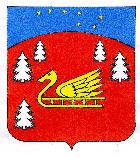 Администрация муниципального образования Красноозерное сельское поселениемуниципального образования Приозерский муниципальный район Ленинградской области.	П О С Т А Н О В Л Е Н И Е 	От 03  июля    2020 года    № 141В соответствии с Федеральным законом от 01.05.2019 г № 71-ФЗ «О внесении изменений в Федеральный закон «О контрактной системе в сфере закупок товаров, работ, услуг для обеспечения государственных и муниципальных нужд» администрация муниципального образования Красноозерное сельское поселение муниципального образования Приозерский муниципальный район Ленинградской области ПОСТАНОВЛЯЕТ:     1. Признать утратившим силу:           1.1. Постановление администрации муниципального образования Красноозерное сельское поселение муниципального образования Приозерский муниципальный район Ленинградской области от 14 июня 2016г. № 131 «Об утверждении Порядка формирования, утверждения и ведения плана-графика закупок товаров, работ, услуг для обеспечения муниципальных нужд администрации муниципального образования Красноозерное сельское поселение муниципального образования Приозерский муниципальный район Ленинградской области»;	1.2. Постановление администрации муниципального образования Красноозерное сельское поселение муниципального образования Приозерский муниципальный район Ленинградской области от 14 июня  2016г.  № 130 «Об утверждении Порядка формирования, утверждения и ведения плана закупок товаров, работ, услуг для обеспечения муниципальных нужд администрации муниципального образования Красноозерное сельское поселение муниципального образования Приозерский муниципальный район Ленинградской области» 2.Опубликовать настоящее постановление на официальном сайте администрации муниципального образования Красноозерное сельское поселение муниципального образования Приозерский муниципальный район Ленинградской области в сети Интернет по адресу: http://krasnoozernoe.ru/ и в средствах массовой информации в сетевом издании «Ленинградское информационное агентство» (ЛЕНОБЛИНФОРМ).          3. Настоящее постановление вступает в силу после официального опубликования.         4. Контроль за выполнением постановления оставляю за собой.             И.о. главы администрации                                                            Чупров М.С.Исп. Павлова И.Н. 8(813-79)67-525Разослано: дело – 2, прокуратура -1О признании утратившими силу постановлений администрации муниципального образования Красноозерное сельское поселение муниципального образования Приозерский муниципальный район Ленинградской области